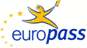 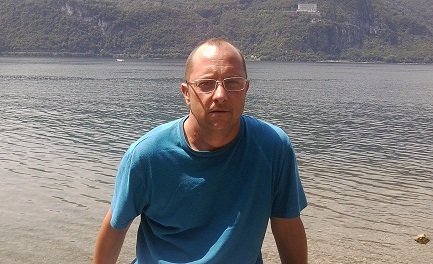 Curriculum VitaeEuropassCurriculum VitaeEuropassPersönliche InformationenPersönliche Informationen(S) Nachname / Vorname (s)(S) Nachname / Vorname (s)Kolben-Mauro-karminrotKolben-Mauro-karminrotKolben-Mauro-karminrotKolben-Mauro-karminrotKolben-Mauro-karminrotKolben-Mauro-karminrotKolben-Mauro-karminrotKolben-Mauro-karminrotKolben-Mauro-karminrotKolben-Mauro-karminrotKolben-Mauro-karminrotKolben-Mauro-karminrotKolben-Mauro-karminrotKolben-Mauro-karminrotKolben-Mauro-karminrotKolben-Mauro-karminrotKolben-Mauro-karminrotKolben-Mauro-karminrotAdresse (n)Adresse (n)Palästinenser-7 m20092 Cinisello. b (cInisello b)Palästinenser-7 m20092 Cinisello. b (cInisello b)Palästinenser-7 m20092 Cinisello. b (cInisello b)Palästinenser-7 m20092 Cinisello. b (cInisello b)Palästinenser-7 m20092 Cinisello. b (cInisello b)Palästinenser-7 m20092 Cinisello. b (cInisello b)Palästinenser-7 m20092 Cinisello. b (cInisello b)Palästinenser-7 m20092 Cinisello. b (cInisello b)Palästinenser-7 m20092 Cinisello. b (cInisello b)Palästinenser-7 m20092 Cinisello. b (cInisello b)Palästinenser-7 m20092 Cinisello. b (cInisello b)Palästinenser-7 m20092 Cinisello. b (cInisello b)Palästinenser-7 m20092 Cinisello. b (cInisello b)Palästinenser-7 m20092 Cinisello. b (cInisello b)Palästinenser-7 m20092 Cinisello. b (cInisello b)Palästinenser-7 m20092 Cinisello. b (cInisello b)Palästinenser-7 m20092 Cinisello. b (cInisello b)Palästinenser-7 m20092 Cinisello. b (cInisello b)Telefon (s)Telefon (s)39321396083932139608393213960839321396083932139608393213960839321396083932139608HandyHandyHandyHandy393213960839321396083932139608393213960839321396083932139608E-MailE-Mailsupereddi12@hotmail.itsupereddi12@hotmail.itsupereddi12@hotmail.itsupereddi12@hotmail.itsupereddi12@hotmail.itsupereddi12@hotmail.itsupereddi12@hotmail.itsupereddi12@hotmail.itsupereddi12@hotmail.itsupereddi12@hotmail.itsupereddi12@hotmail.itsupereddi12@hotmail.itsupereddi12@hotmail.itsupereddi12@hotmail.itsupereddi12@hotmail.itsupereddi12@hotmail.itsupereddi12@hotmail.itsupereddi12@hotmail.itStaatsbürgerschaftStaatsbürgerschaftItalianaItalianaItalianaItalianaItalianaItalianaItalianaItalianaItalianaItalianaItalianaItalianaItalianaItalianaItalianaItalianaItalianaItalianaGeburtsdatumGeburtsdatum9. Dezember 19729. Dezember 19729. Dezember 19729. Dezember 19729. Dezember 19729. Dezember 19729. Dezember 19729. Dezember 19729. Dezember 19729. Dezember 19729. Dezember 19729. Dezember 19729. Dezember 19729. Dezember 19729. Dezember 19729. Dezember 19729. Dezember 19729. Dezember 1972SexSexMännlichMännlichMännlichMännlichMännlichMännlichMännlichMännlichMännlichMännlichMännlichMännlichMännlichMännlichMännlichMännlichMännlichMännlichGewünschte Beschäftigung/BerufsfeldGewünschte Beschäftigung/BerufsfeldSales Department-Stores, Metzger, Verkäuferin,Sales Department-Stores, Metzger, Verkäuferin,Sales Department-Stores, Metzger, Verkäuferin,Sales Department-Stores, Metzger, Verkäuferin,Sales Department-Stores, Metzger, Verkäuferin,Sales Department-Stores, Metzger, Verkäuferin,Sales Department-Stores, Metzger, Verkäuferin,Sales Department-Stores, Metzger, Verkäuferin,Sales Department-Stores, Metzger, Verkäuferin,Sales Department-Stores, Metzger, Verkäuferin,Sales Department-Stores, Metzger, Verkäuferin,Sales Department-Stores, Metzger, Verkäuferin,Sales Department-Stores, Metzger, Verkäuferin,Sales Department-Stores, Metzger, Verkäuferin,Sales Department-Stores, Metzger, Verkäuferin,Sales Department-Stores, Metzger, Verkäuferin,Sales Department-Stores, Metzger, Verkäuferin,Sales Department-Stores, Metzger, Verkäuferin,BerufserfahrungBerufserfahrungTermineTermine24.09.2010 – 08- 07-201624.09.2010 – 08- 07-201624.09.2010 – 08- 07-201624.09.2010 – 08- 07-201624.09.2010 – 08- 07-201624.09.2010 – 08- 07-201624.09.2010 – 08- 07-201624.09.2010 – 08- 07-201624.09.2010 – 08- 07-201624.09.2010 – 08- 07-201624.09.2010 – 08- 07-201624.09.2010 – 08- 07-201624.09.2010 – 08- 07-201624.09.2010 – 08- 07-201624.09.2010 – 08- 07-201624.09.2010 – 08- 07-201624.09.2010 – 08- 07-201624.09.2010 – 08- 07-2016Wichtigste Tätigkeiten und Zuständigkeiten-Name und Anschrift des Arbeitgebers-Tätigkeitsbereich oder BrancheWichtigste Tätigkeiten und Zuständigkeiten-Name und Anschrift des Arbeitgebers-Tätigkeitsbereich oder BrancheSpülmaschine Küchenhelfer , Bar Begleiter,

Bar Verkaufstheke , Salate Vorspeisen, mit ersten und zweiten Gängen, Reinigungsutensilien Vorbereitung

Restaurants Bars milano

Restaurants und GeschäfteSpülmaschine Küchenhelfer , Bar Begleiter,

Bar Verkaufstheke , Salate Vorspeisen, mit ersten und zweiten Gängen, Reinigungsutensilien Vorbereitung

Restaurants Bars milano

Restaurants und GeschäfteSpülmaschine Küchenhelfer , Bar Begleiter,

Bar Verkaufstheke , Salate Vorspeisen, mit ersten und zweiten Gängen, Reinigungsutensilien Vorbereitung

Restaurants Bars milano

Restaurants und GeschäfteSpülmaschine Küchenhelfer , Bar Begleiter,

Bar Verkaufstheke , Salate Vorspeisen, mit ersten und zweiten Gängen, Reinigungsutensilien Vorbereitung

Restaurants Bars milano

Restaurants und GeschäfteSpülmaschine Küchenhelfer , Bar Begleiter,

Bar Verkaufstheke , Salate Vorspeisen, mit ersten und zweiten Gängen, Reinigungsutensilien Vorbereitung

Restaurants Bars milano

Restaurants und GeschäfteSpülmaschine Küchenhelfer , Bar Begleiter,

Bar Verkaufstheke , Salate Vorspeisen, mit ersten und zweiten Gängen, Reinigungsutensilien Vorbereitung

Restaurants Bars milano

Restaurants und GeschäfteSpülmaschine Küchenhelfer , Bar Begleiter,

Bar Verkaufstheke , Salate Vorspeisen, mit ersten und zweiten Gängen, Reinigungsutensilien Vorbereitung

Restaurants Bars milano

Restaurants und GeschäfteSpülmaschine Küchenhelfer , Bar Begleiter,

Bar Verkaufstheke , Salate Vorspeisen, mit ersten und zweiten Gängen, Reinigungsutensilien Vorbereitung

Restaurants Bars milano

Restaurants und GeschäfteSpülmaschine Küchenhelfer , Bar Begleiter,

Bar Verkaufstheke , Salate Vorspeisen, mit ersten und zweiten Gängen, Reinigungsutensilien Vorbereitung

Restaurants Bars milano

Restaurants und GeschäfteSpülmaschine Küchenhelfer , Bar Begleiter,

Bar Verkaufstheke , Salate Vorspeisen, mit ersten und zweiten Gängen, Reinigungsutensilien Vorbereitung

Restaurants Bars milano

Restaurants und GeschäfteSpülmaschine Küchenhelfer , Bar Begleiter,

Bar Verkaufstheke , Salate Vorspeisen, mit ersten und zweiten Gängen, Reinigungsutensilien Vorbereitung

Restaurants Bars milano

Restaurants und GeschäfteSpülmaschine Küchenhelfer , Bar Begleiter,

Bar Verkaufstheke , Salate Vorspeisen, mit ersten und zweiten Gängen, Reinigungsutensilien Vorbereitung

Restaurants Bars milano

Restaurants und GeschäfteSpülmaschine Küchenhelfer , Bar Begleiter,

Bar Verkaufstheke , Salate Vorspeisen, mit ersten und zweiten Gängen, Reinigungsutensilien Vorbereitung

Restaurants Bars milano

Restaurants und GeschäfteSpülmaschine Küchenhelfer , Bar Begleiter,

Bar Verkaufstheke , Salate Vorspeisen, mit ersten und zweiten Gängen, Reinigungsutensilien Vorbereitung

Restaurants Bars milano

Restaurants und GeschäfteSpülmaschine Küchenhelfer , Bar Begleiter,

Bar Verkaufstheke , Salate Vorspeisen, mit ersten und zweiten Gängen, Reinigungsutensilien Vorbereitung

Restaurants Bars milano

Restaurants und GeschäfteSpülmaschine Küchenhelfer , Bar Begleiter,

Bar Verkaufstheke , Salate Vorspeisen, mit ersten und zweiten Gängen, Reinigungsutensilien Vorbereitung

Restaurants Bars milano

Restaurants und GeschäfteSpülmaschine Küchenhelfer , Bar Begleiter,

Bar Verkaufstheke , Salate Vorspeisen, mit ersten und zweiten Gängen, Reinigungsutensilien Vorbereitung

Restaurants Bars milano

Restaurants und GeschäfteSpülmaschine Küchenhelfer , Bar Begleiter,

Bar Verkaufstheke , Salate Vorspeisen, mit ersten und zweiten Gängen, Reinigungsutensilien Vorbereitung

Restaurants Bars milano

Restaurants und GeschäfteTermineTermine9/19/2004-8/15/20109/19/2004-8/15/20109/19/2004-8/15/20109/19/2004-8/15/20109/19/2004-8/15/20109/19/2004-8/15/20109/19/2004-8/15/20109/19/2004-8/15/20109/19/2004-8/15/20109/19/2004-8/15/20109/19/2004-8/15/20109/19/2004-8/15/20109/19/2004-8/15/20109/19/2004-8/15/20109/19/2004-8/15/20109/19/2004-8/15/20109/19/2004-8/15/20109/19/2004-8/15/2010Beruf oder Funktion stattBeruf oder Funktion stattVorarbeiter Gdo Gastronomie, Unterkunft, Anzeige- und Produkte und Fristen BarkeeperVorarbeiter Gdo Gastronomie, Unterkunft, Anzeige- und Produkte und Fristen BarkeeperVorarbeiter Gdo Gastronomie, Unterkunft, Anzeige- und Produkte und Fristen BarkeeperVorarbeiter Gdo Gastronomie, Unterkunft, Anzeige- und Produkte und Fristen BarkeeperVorarbeiter Gdo Gastronomie, Unterkunft, Anzeige- und Produkte und Fristen BarkeeperVorarbeiter Gdo Gastronomie, Unterkunft, Anzeige- und Produkte und Fristen BarkeeperVorarbeiter Gdo Gastronomie, Unterkunft, Anzeige- und Produkte und Fristen BarkeeperVorarbeiter Gdo Gastronomie, Unterkunft, Anzeige- und Produkte und Fristen BarkeeperVorarbeiter Gdo Gastronomie, Unterkunft, Anzeige- und Produkte und Fristen BarkeeperVorarbeiter Gdo Gastronomie, Unterkunft, Anzeige- und Produkte und Fristen BarkeeperVorarbeiter Gdo Gastronomie, Unterkunft, Anzeige- und Produkte und Fristen BarkeeperVorarbeiter Gdo Gastronomie, Unterkunft, Anzeige- und Produkte und Fristen BarkeeperVorarbeiter Gdo Gastronomie, Unterkunft, Anzeige- und Produkte und Fristen BarkeeperVorarbeiter Gdo Gastronomie, Unterkunft, Anzeige- und Produkte und Fristen BarkeeperVorarbeiter Gdo Gastronomie, Unterkunft, Anzeige- und Produkte und Fristen BarkeeperVorarbeiter Gdo Gastronomie, Unterkunft, Anzeige- und Produkte und Fristen BarkeeperVorarbeiter Gdo Gastronomie, Unterkunft, Anzeige- und Produkte und Fristen BarkeeperVorarbeiter Gdo Gastronomie, Unterkunft, Anzeige- und Produkte und Fristen BarkeeperWichtigste Tätigkeiten und ZuständigkeitenWichtigste Tätigkeiten und ZuständigkeitenLeiter der Abteilung sales Management und Mitarbeiterführung Einkäufe, GastronomieLeiter der Abteilung sales Management und Mitarbeiterführung Einkäufe, GastronomieLeiter der Abteilung sales Management und Mitarbeiterführung Einkäufe, GastronomieLeiter der Abteilung sales Management und Mitarbeiterführung Einkäufe, GastronomieLeiter der Abteilung sales Management und Mitarbeiterführung Einkäufe, GastronomieLeiter der Abteilung sales Management und Mitarbeiterführung Einkäufe, GastronomieLeiter der Abteilung sales Management und Mitarbeiterführung Einkäufe, GastronomieLeiter der Abteilung sales Management und Mitarbeiterführung Einkäufe, GastronomieLeiter der Abteilung sales Management und Mitarbeiterführung Einkäufe, GastronomieLeiter der Abteilung sales Management und Mitarbeiterführung Einkäufe, GastronomieLeiter der Abteilung sales Management und Mitarbeiterführung Einkäufe, GastronomieLeiter der Abteilung sales Management und Mitarbeiterführung Einkäufe, GastronomieLeiter der Abteilung sales Management und Mitarbeiterführung Einkäufe, GastronomieLeiter der Abteilung sales Management und Mitarbeiterführung Einkäufe, GastronomieLeiter der Abteilung sales Management und Mitarbeiterführung Einkäufe, GastronomieLeiter der Abteilung sales Management und Mitarbeiterführung Einkäufe, GastronomieLeiter der Abteilung sales Management und Mitarbeiterführung Einkäufe, GastronomieLeiter der Abteilung sales Management und Mitarbeiterführung Einkäufe, GastronomieName und Anschrift des ArbeitgebersName und Anschrift des ArbeitgebersDer für die vonSesto San GiovanniDer für die vonSesto San GiovanniDer für die vonSesto San GiovanniDer für die vonSesto San GiovanniDer für die vonSesto San GiovanniDer für die vonSesto San GiovanniDer für die vonSesto San GiovanniDer für die vonSesto San GiovanniDer für die vonSesto San GiovanniDer für die vonSesto San GiovanniDer für die vonSesto San GiovanniDer für die vonSesto San GiovanniDer für die vonSesto San GiovanniDer für die vonSesto San GiovanniDer für die vonSesto San GiovanniDer für die vonSesto San GiovanniDer für die vonSesto San GiovanniDer für die vonSesto San GiovanniTätigkeitsbereich oder BrancheTätigkeitsbereich oder BrancheHandelHandelHandelHandelHandelHandelHandelHandelHandelHandelHandelHandelHandelHandelHandelHandelHandelHandelTermineTermine7/19/1992-5/25/20047/19/1992-5/25/20047/19/1992-5/25/20047/19/1992-5/25/20047/19/1992-5/25/20047/19/1992-5/25/20047/19/1992-5/25/20047/19/1992-5/25/20047/19/1992-5/25/20047/19/1992-5/25/20047/19/1992-5/25/20047/19/1992-5/25/20047/19/1992-5/25/20047/19/1992-5/25/20047/19/1992-5/25/20047/19/1992-5/25/20047/19/1992-5/25/20047/19/1992-5/25/2004Beruf oder Funktion stattBeruf oder Funktion stattBarkeeperBarkeeperBarkeeperBarkeeperBarkeeperBarkeeperBarkeeperBarkeeperBarkeeperBarkeeperBarkeeperBarkeeperBarkeeperBarkeeperBarkeeperBarkeeperBarkeeperBarkeeperWichtigste Tätigkeiten und ZuständigkeitenWichtigste Tätigkeiten und ZuständigkeitenCoffee Shop bereitet heißen und kalten Cash Management Tabelle KellnerCoffee Shop bereitet heißen und kalten Cash Management Tabelle KellnerCoffee Shop bereitet heißen und kalten Cash Management Tabelle KellnerCoffee Shop bereitet heißen und kalten Cash Management Tabelle KellnerCoffee Shop bereitet heißen und kalten Cash Management Tabelle KellnerCoffee Shop bereitet heißen und kalten Cash Management Tabelle KellnerCoffee Shop bereitet heißen und kalten Cash Management Tabelle KellnerCoffee Shop bereitet heißen und kalten Cash Management Tabelle KellnerCoffee Shop bereitet heißen und kalten Cash Management Tabelle KellnerCoffee Shop bereitet heißen und kalten Cash Management Tabelle KellnerCoffee Shop bereitet heißen und kalten Cash Management Tabelle KellnerCoffee Shop bereitet heißen und kalten Cash Management Tabelle KellnerCoffee Shop bereitet heißen und kalten Cash Management Tabelle KellnerCoffee Shop bereitet heißen und kalten Cash Management Tabelle KellnerCoffee Shop bereitet heißen und kalten Cash Management Tabelle KellnerCoffee Shop bereitet heißen und kalten Cash Management Tabelle KellnerCoffee Shop bereitet heißen und kalten Cash Management Tabelle KellnerCoffee Shop bereitet heißen und kalten Cash Management Tabelle KellnerName und Anschrift des ArbeitgebersName und Anschrift des ArbeitgebersBars Restaurants, NachtMilanBars Restaurants, NachtMilanBars Restaurants, NachtMilanBars Restaurants, NachtMilanBars Restaurants, NachtMilanBars Restaurants, NachtMilanBars Restaurants, NachtMilanBars Restaurants, NachtMilanBars Restaurants, NachtMilanBars Restaurants, NachtMilanBars Restaurants, NachtMilanBars Restaurants, NachtMilanBars Restaurants, NachtMilanBars Restaurants, NachtMilanBars Restaurants, NachtMilanBars Restaurants, NachtMilanBars Restaurants, NachtMilanBars Restaurants, NachtMilanTätigkeitsbereich oder BrancheTätigkeitsbereich oder BrancheÖffentliche EinrichtungenÖffentliche EinrichtungenÖffentliche EinrichtungenÖffentliche EinrichtungenÖffentliche EinrichtungenÖffentliche EinrichtungenÖffentliche EinrichtungenÖffentliche EinrichtungenÖffentliche EinrichtungenÖffentliche EinrichtungenÖffentliche EinrichtungenÖffentliche EinrichtungenÖffentliche EinrichtungenÖffentliche EinrichtungenÖffentliche EinrichtungenÖffentliche EinrichtungenÖffentliche EinrichtungenÖffentliche EinrichtungenTermineTermine4/5/1992-4/24/19944/5/1992-4/24/19944/5/1992-4/24/19944/5/1992-4/24/19944/5/1992-4/24/19944/5/1992-4/24/19944/5/1992-4/24/19944/5/1992-4/24/19944/5/1992-4/24/19944/5/1992-4/24/19944/5/1992-4/24/19944/5/1992-4/24/19944/5/1992-4/24/19944/5/1992-4/24/19944/5/1992-4/24/19944/5/1992-4/24/19944/5/1992-4/24/19944/5/1992-4/24/1994Beruf oder Funktion stattBeruf oder Funktion stattCafeteria-Attendant ReinigungCafeteria-Attendant ReinigungCafeteria-Attendant ReinigungCafeteria-Attendant ReinigungCafeteria-Attendant ReinigungCafeteria-Attendant ReinigungCafeteria-Attendant ReinigungCafeteria-Attendant ReinigungCafeteria-Attendant ReinigungCafeteria-Attendant ReinigungCafeteria-Attendant ReinigungCafeteria-Attendant ReinigungCafeteria-Attendant ReinigungCafeteria-Attendant ReinigungCafeteria-Attendant ReinigungCafeteria-Attendant ReinigungCafeteria-Attendant ReinigungCafeteria-Attendant ReinigungWichtigste Tätigkeiten und ZuständigkeitenWichtigste Tätigkeiten und Zuständigkeitendamit verbundenen vorbereiten und servieren von Speisen in der Kantine, allgemeine Reinigung, Hygiene und hygienedamit verbundenen vorbereiten und servieren von Speisen in der Kantine, allgemeine Reinigung, Hygiene und hygienedamit verbundenen vorbereiten und servieren von Speisen in der Kantine, allgemeine Reinigung, Hygiene und hygienedamit verbundenen vorbereiten und servieren von Speisen in der Kantine, allgemeine Reinigung, Hygiene und hygienedamit verbundenen vorbereiten und servieren von Speisen in der Kantine, allgemeine Reinigung, Hygiene und hygienedamit verbundenen vorbereiten und servieren von Speisen in der Kantine, allgemeine Reinigung, Hygiene und hygienedamit verbundenen vorbereiten und servieren von Speisen in der Kantine, allgemeine Reinigung, Hygiene und hygienedamit verbundenen vorbereiten und servieren von Speisen in der Kantine, allgemeine Reinigung, Hygiene und hygienedamit verbundenen vorbereiten und servieren von Speisen in der Kantine, allgemeine Reinigung, Hygiene und hygienedamit verbundenen vorbereiten und servieren von Speisen in der Kantine, allgemeine Reinigung, Hygiene und hygienedamit verbundenen vorbereiten und servieren von Speisen in der Kantine, allgemeine Reinigung, Hygiene und hygienedamit verbundenen vorbereiten und servieren von Speisen in der Kantine, allgemeine Reinigung, Hygiene und hygienedamit verbundenen vorbereiten und servieren von Speisen in der Kantine, allgemeine Reinigung, Hygiene und hygienedamit verbundenen vorbereiten und servieren von Speisen in der Kantine, allgemeine Reinigung, Hygiene und hygienedamit verbundenen vorbereiten und servieren von Speisen in der Kantine, allgemeine Reinigung, Hygiene und hygienedamit verbundenen vorbereiten und servieren von Speisen in der Kantine, allgemeine Reinigung, Hygiene und hygienedamit verbundenen vorbereiten und servieren von Speisen in der Kantine, allgemeine Reinigung, Hygiene und hygienedamit verbundenen vorbereiten und servieren von Speisen in der Kantine, allgemeine Reinigung, Hygiene und hygieneName und Anschrift des ArbeitgebersName und Anschrift des ArbeitgebersSan Gerardo KrankenhausMonzaSan Gerardo KrankenhausMonzaSan Gerardo KrankenhausMonzaSan Gerardo KrankenhausMonzaSan Gerardo KrankenhausMonzaSan Gerardo KrankenhausMonzaSan Gerardo KrankenhausMonzaSan Gerardo KrankenhausMonzaSan Gerardo KrankenhausMonzaSan Gerardo KrankenhausMonzaSan Gerardo KrankenhausMonzaSan Gerardo KrankenhausMonzaSan Gerardo KrankenhausMonzaSan Gerardo KrankenhausMonzaSan Gerardo KrankenhausMonzaSan Gerardo KrankenhausMonzaSan Gerardo KrankenhausMonzaSan Gerardo KrankenhausMonzaAus- und WeiterbildungAus- und WeiterbildungTermineTermine9/21/1987-6/14/19899/21/1987-6/14/19899/21/1987-6/14/19899/21/1987-6/14/19899/21/1987-6/14/19899/21/1987-6/14/19899/21/1987-6/14/19899/21/1987-6/14/19899/21/1987-6/14/19899/21/1987-6/14/19899/21/1987-6/14/19899/21/1987-6/14/19899/21/1987-6/14/19899/21/1987-6/14/19899/21/1987-6/14/19899/21/1987-6/14/19899/21/1987-6/14/19899/21/1987-6/14/1989Titel der Qualifikation vergebenTitel der Qualifikation vergebenElektronische QualifikationElektronische QualifikationElektronische QualifikationElektronische QualifikationElektronische QualifikationElektronische QualifikationElektronische QualifikationElektronische QualifikationElektronische QualifikationElektronische QualifikationElektronische QualifikationElektronische QualifikationElektronische QualifikationElektronische QualifikationElektronische QualifikationElektronische QualifikationElektronische QualifikationElektronische QualifikationWichtigsten Themen/beruflichen Kompetenzen abgedecktWichtigsten Themen/beruflichen Kompetenzen abgedecktElektronikElektronikElektronikElektronikElektronikElektronikElektronikElektronikElektronikElektronikElektronikElektronikElektronikElektronikElektronikElektronikElektronikElektronikName und Art der Organisation, die Bereitstellung von Bildung und AusbildungName und Art der Organisation, die Bereitstellung von Bildung und Ausbildungberufliche Schule g. MazziniCinisello Balsamoberufliche Schule g. MazziniCinisello Balsamoberufliche Schule g. MazziniCinisello Balsamoberufliche Schule g. MazziniCinisello Balsamoberufliche Schule g. MazziniCinisello Balsamoberufliche Schule g. MazziniCinisello Balsamoberufliche Schule g. MazziniCinisello Balsamoberufliche Schule g. MazziniCinisello Balsamoberufliche Schule g. MazziniCinisello Balsamoberufliche Schule g. MazziniCinisello Balsamoberufliche Schule g. MazziniCinisello Balsamoberufliche Schule g. MazziniCinisello Balsamoberufliche Schule g. MazziniCinisello Balsamoberufliche Schule g. MazziniCinisello Balsamoberufliche Schule g. MazziniCinisello Balsamoberufliche Schule g. MazziniCinisello Balsamoberufliche Schule g. MazziniCinisello Balsamoberufliche Schule g. MazziniCinisello BalsamoPersönliche Fähigkeiten und KompetenzenPersönliche Fähigkeiten und KompetenzenMuttersprache (s)Muttersprache (s)ItalienischItalienischItalienischItalienischItalienischItalienischItalienischItalienischItalienischItalienischItalienischItalienischItalienischItalienischItalienischItalienischItalienischItalienischAndere Sprache (n)Andere Sprache (n)ENGLISCH-FRANZÖSISCH-SPANISCHENGLISCH-FRANZÖSISCH-SPANISCHENGLISCH-FRANZÖSISCH-SPANISCHENGLISCH-FRANZÖSISCH-SPANISCHENGLISCH-FRANZÖSISCH-SPANISCHENGLISCH-FRANZÖSISCH-SPANISCHENGLISCH-FRANZÖSISCH-SPANISCHENGLISCH-FRANZÖSISCH-SPANISCHENGLISCH-FRANZÖSISCH-SPANISCHENGLISCH-FRANZÖSISCH-SPANISCHENGLISCH-FRANZÖSISCH-SPANISCHENGLISCH-FRANZÖSISCH-SPANISCHENGLISCH-FRANZÖSISCH-SPANISCHENGLISCH-FRANZÖSISCH-SPANISCHENGLISCH-FRANZÖSISCH-SPANISCHENGLISCH-FRANZÖSISCH-SPANISCHENGLISCH-FRANZÖSISCH-SPANISCHENGLISCH-FRANZÖSISCH-SPANISCHSelf-assessmentSelf-assessmentVerständnisVerständnisVerständnisVerständnisVerständnisVerständnisVerständnisGesprochenGesprochenGesprochenGesprochenGesprochenGesprochenGesprochenGesprochenSchriebSchriebEuropäischer Ebene (*)Europäischer Ebene (*)HörenHörenHörenLesenLesenLesenGesprochenen InteraktionGesprochenen InteraktionGesprochenen InteraktionGesprochenen InteraktionMündliche ProduktionMündliche ProduktionMündliche ProduktionMündliche ProduktionA2BenutzerbasisA2A2BenutzerbasisA2A2A2Benutzerbasis----A2A2A2BenutzerbasisA1BenutzerbasisA1A1BenutzerbasisA1A1A1BenutzerbasisA1A1A1BenutzerbasisA1A1A1Benutzerbasis(*) Gemeinsamen europäischen Referenzrahmens für Sprachen(*) Gemeinsamen europäischen Referenzrahmens für Sprachen(*) Gemeinsamen europäischen Referenzrahmens für Sprachen(*) Gemeinsamen europäischen Referenzrahmens für Sprachen(*) Gemeinsamen europäischen Referenzrahmens für Sprachen(*) Gemeinsamen europäischen Referenzrahmens für Sprachen(*) Gemeinsamen europäischen Referenzrahmens für Sprachen(*) Gemeinsamen europäischen Referenzrahmens für Sprachen(*) Gemeinsamen europäischen Referenzrahmens für Sprachen(*) Gemeinsamen europäischen Referenzrahmens für Sprachen(*) Gemeinsamen europäischen Referenzrahmens für Sprachen(*) Gemeinsamen europäischen Referenzrahmens für Sprachen(*) Gemeinsamen europäischen Referenzrahmens für Sprachen(*) Gemeinsamen europäischen Referenzrahmens für Sprachen(*) Gemeinsamen europäischen Referenzrahmens für Sprachen(*) Gemeinsamen europäischen Referenzrahmens für Sprachen(*) Gemeinsamen europäischen Referenzrahmens für Sprachen(*) Gemeinsamen europäischen Referenzrahmens für SprachenSoziale Fähigkeiten und KompetenzenSoziale Fähigkeiten und KompetenzenTeamgeist gute Kommunikationsfähigkeit erreicht durch meine Erfahrung als sales Manager bei der Arbeit, Bildung, bürgerliche hochTeamgeist gute Kommunikationsfähigkeit erreicht durch meine Erfahrung als sales Manager bei der Arbeit, Bildung, bürgerliche hochTeamgeist gute Kommunikationsfähigkeit erreicht durch meine Erfahrung als sales Manager bei der Arbeit, Bildung, bürgerliche hochTeamgeist gute Kommunikationsfähigkeit erreicht durch meine Erfahrung als sales Manager bei der Arbeit, Bildung, bürgerliche hochTeamgeist gute Kommunikationsfähigkeit erreicht durch meine Erfahrung als sales Manager bei der Arbeit, Bildung, bürgerliche hochTeamgeist gute Kommunikationsfähigkeit erreicht durch meine Erfahrung als sales Manager bei der Arbeit, Bildung, bürgerliche hochTeamgeist gute Kommunikationsfähigkeit erreicht durch meine Erfahrung als sales Manager bei der Arbeit, Bildung, bürgerliche hochTeamgeist gute Kommunikationsfähigkeit erreicht durch meine Erfahrung als sales Manager bei der Arbeit, Bildung, bürgerliche hochTeamgeist gute Kommunikationsfähigkeit erreicht durch meine Erfahrung als sales Manager bei der Arbeit, Bildung, bürgerliche hochTeamgeist gute Kommunikationsfähigkeit erreicht durch meine Erfahrung als sales Manager bei der Arbeit, Bildung, bürgerliche hochTeamgeist gute Kommunikationsfähigkeit erreicht durch meine Erfahrung als sales Manager bei der Arbeit, Bildung, bürgerliche hochTeamgeist gute Kommunikationsfähigkeit erreicht durch meine Erfahrung als sales Manager bei der Arbeit, Bildung, bürgerliche hochTeamgeist gute Kommunikationsfähigkeit erreicht durch meine Erfahrung als sales Manager bei der Arbeit, Bildung, bürgerliche hochTeamgeist gute Kommunikationsfähigkeit erreicht durch meine Erfahrung als sales Manager bei der Arbeit, Bildung, bürgerliche hochTeamgeist gute Kommunikationsfähigkeit erreicht durch meine Erfahrung als sales Manager bei der Arbeit, Bildung, bürgerliche hochTeamgeist gute Kommunikationsfähigkeit erreicht durch meine Erfahrung als sales Manager bei der Arbeit, Bildung, bürgerliche hochTeamgeist gute Kommunikationsfähigkeit erreicht durch meine Erfahrung als sales Manager bei der Arbeit, Bildung, bürgerliche hochTeamgeist gute Kommunikationsfähigkeit erreicht durch meine Erfahrung als sales Manager bei der Arbeit, Bildung, bürgerliche hochOrganisatorische Fähigkeiten und KompetenzenOrganisatorische Fähigkeiten und KompetenzenSinn für Organisation (Erfahrung in der Gdo) Erfahrung im Management von Projekten oder ArbeitsgruppenSinn für Organisation (Erfahrung in der Gdo) Erfahrung im Management von Projekten oder ArbeitsgruppenSinn für Organisation (Erfahrung in der Gdo) Erfahrung im Management von Projekten oder ArbeitsgruppenSinn für Organisation (Erfahrung in der Gdo) Erfahrung im Management von Projekten oder ArbeitsgruppenSinn für Organisation (Erfahrung in der Gdo) Erfahrung im Management von Projekten oder ArbeitsgruppenSinn für Organisation (Erfahrung in der Gdo) Erfahrung im Management von Projekten oder ArbeitsgruppenSinn für Organisation (Erfahrung in der Gdo) Erfahrung im Management von Projekten oder ArbeitsgruppenSinn für Organisation (Erfahrung in der Gdo) Erfahrung im Management von Projekten oder ArbeitsgruppenSinn für Organisation (Erfahrung in der Gdo) Erfahrung im Management von Projekten oder ArbeitsgruppenSinn für Organisation (Erfahrung in der Gdo) Erfahrung im Management von Projekten oder ArbeitsgruppenSinn für Organisation (Erfahrung in der Gdo) Erfahrung im Management von Projekten oder ArbeitsgruppenSinn für Organisation (Erfahrung in der Gdo) Erfahrung im Management von Projekten oder ArbeitsgruppenSinn für Organisation (Erfahrung in der Gdo) Erfahrung im Management von Projekten oder ArbeitsgruppenSinn für Organisation (Erfahrung in der Gdo) Erfahrung im Management von Projekten oder ArbeitsgruppenSinn für Organisation (Erfahrung in der Gdo) Erfahrung im Management von Projekten oder ArbeitsgruppenSinn für Organisation (Erfahrung in der Gdo) Erfahrung im Management von Projekten oder ArbeitsgruppenSinn für Organisation (Erfahrung in der Gdo) Erfahrung im Management von Projekten oder ArbeitsgruppenSinn für Organisation (Erfahrung in der Gdo) Erfahrung im Management von Projekten oder ArbeitsgruppenTechnische Fähigkeiten und KompetenzenTechnische Fähigkeiten und KompetenzenHACCP-Kurs gültig bis Juni 2018 und Beherrschung der Verfahren zur Qualitätskontrolle, Hr-Spezialist, Bestellungen, zurückgibt, Ware, Reinigung unter HACCP-EinzelhandelHACCP-Kurs gültig bis Juni 2018 und Beherrschung der Verfahren zur Qualitätskontrolle, Hr-Spezialist, Bestellungen, zurückgibt, Ware, Reinigung unter HACCP-EinzelhandelHACCP-Kurs gültig bis Juni 2018 und Beherrschung der Verfahren zur Qualitätskontrolle, Hr-Spezialist, Bestellungen, zurückgibt, Ware, Reinigung unter HACCP-EinzelhandelHACCP-Kurs gültig bis Juni 2018 und Beherrschung der Verfahren zur Qualitätskontrolle, Hr-Spezialist, Bestellungen, zurückgibt, Ware, Reinigung unter HACCP-EinzelhandelHACCP-Kurs gültig bis Juni 2018 und Beherrschung der Verfahren zur Qualitätskontrolle, Hr-Spezialist, Bestellungen, zurückgibt, Ware, Reinigung unter HACCP-EinzelhandelHACCP-Kurs gültig bis Juni 2018 und Beherrschung der Verfahren zur Qualitätskontrolle, Hr-Spezialist, Bestellungen, zurückgibt, Ware, Reinigung unter HACCP-EinzelhandelHACCP-Kurs gültig bis Juni 2018 und Beherrschung der Verfahren zur Qualitätskontrolle, Hr-Spezialist, Bestellungen, zurückgibt, Ware, Reinigung unter HACCP-EinzelhandelHACCP-Kurs gültig bis Juni 2018 und Beherrschung der Verfahren zur Qualitätskontrolle, Hr-Spezialist, Bestellungen, zurückgibt, Ware, Reinigung unter HACCP-EinzelhandelHACCP-Kurs gültig bis Juni 2018 und Beherrschung der Verfahren zur Qualitätskontrolle, Hr-Spezialist, Bestellungen, zurückgibt, Ware, Reinigung unter HACCP-EinzelhandelHACCP-Kurs gültig bis Juni 2018 und Beherrschung der Verfahren zur Qualitätskontrolle, Hr-Spezialist, Bestellungen, zurückgibt, Ware, Reinigung unter HACCP-EinzelhandelHACCP-Kurs gültig bis Juni 2018 und Beherrschung der Verfahren zur Qualitätskontrolle, Hr-Spezialist, Bestellungen, zurückgibt, Ware, Reinigung unter HACCP-EinzelhandelHACCP-Kurs gültig bis Juni 2018 und Beherrschung der Verfahren zur Qualitätskontrolle, Hr-Spezialist, Bestellungen, zurückgibt, Ware, Reinigung unter HACCP-EinzelhandelHACCP-Kurs gültig bis Juni 2018 und Beherrschung der Verfahren zur Qualitätskontrolle, Hr-Spezialist, Bestellungen, zurückgibt, Ware, Reinigung unter HACCP-EinzelhandelHACCP-Kurs gültig bis Juni 2018 und Beherrschung der Verfahren zur Qualitätskontrolle, Hr-Spezialist, Bestellungen, zurückgibt, Ware, Reinigung unter HACCP-EinzelhandelHACCP-Kurs gültig bis Juni 2018 und Beherrschung der Verfahren zur Qualitätskontrolle, Hr-Spezialist, Bestellungen, zurückgibt, Ware, Reinigung unter HACCP-EinzelhandelHACCP-Kurs gültig bis Juni 2018 und Beherrschung der Verfahren zur Qualitätskontrolle, Hr-Spezialist, Bestellungen, zurückgibt, Ware, Reinigung unter HACCP-EinzelhandelHACCP-Kurs gültig bis Juni 2018 und Beherrschung der Verfahren zur Qualitätskontrolle, Hr-Spezialist, Bestellungen, zurückgibt, Ware, Reinigung unter HACCP-EinzelhandelHACCP-Kurs gültig bis Juni 2018 und Beherrschung der Verfahren zur Qualitätskontrolle, Hr-Spezialist, Bestellungen, zurückgibt, Ware, Reinigung unter HACCP-EinzelhandelEDV-Kenntnisse und KompetenzenEDV-Kenntnisse und KompetenzenWort wissen Inventar Scanner für Internet-BestellungenWort wissen Inventar Scanner für Internet-BestellungenWort wissen Inventar Scanner für Internet-BestellungenWort wissen Inventar Scanner für Internet-BestellungenWort wissen Inventar Scanner für Internet-BestellungenWort wissen Inventar Scanner für Internet-BestellungenWort wissen Inventar Scanner für Internet-BestellungenWort wissen Inventar Scanner für Internet-BestellungenWort wissen Inventar Scanner für Internet-BestellungenWort wissen Inventar Scanner für Internet-BestellungenWort wissen Inventar Scanner für Internet-BestellungenWort wissen Inventar Scanner für Internet-BestellungenWort wissen Inventar Scanner für Internet-BestellungenWort wissen Inventar Scanner für Internet-BestellungenWort wissen Inventar Scanner für Internet-BestellungenWort wissen Inventar Scanner für Internet-BestellungenWort wissen Inventar Scanner für Internet-BestellungenWort wissen Inventar Scanner für Internet-BestellungenAndere Fähigkeiten und KompetenzenAndere Fähigkeiten und KompetenzenAllestimenti Werkbänke, komplette Managementabteilungen, merchandise, persönlicheAllestimenti Werkbänke, komplette Managementabteilungen, merchandise, persönlicheAllestimenti Werkbänke, komplette Managementabteilungen, merchandise, persönlicheAllestimenti Werkbänke, komplette Managementabteilungen, merchandise, persönlicheAllestimenti Werkbänke, komplette Managementabteilungen, merchandise, persönlicheAllestimenti Werkbänke, komplette Managementabteilungen, merchandise, persönlicheAllestimenti Werkbänke, komplette Managementabteilungen, merchandise, persönlicheAllestimenti Werkbänke, komplette Managementabteilungen, merchandise, persönlicheAllestimenti Werkbänke, komplette Managementabteilungen, merchandise, persönlicheAllestimenti Werkbänke, komplette Managementabteilungen, merchandise, persönlicheAllestimenti Werkbänke, komplette Managementabteilungen, merchandise, persönlicheAllestimenti Werkbänke, komplette Managementabteilungen, merchandise, persönlicheAllestimenti Werkbänke, komplette Managementabteilungen, merchandise, persönlicheAllestimenti Werkbänke, komplette Managementabteilungen, merchandise, persönlicheAllestimenti Werkbänke, komplette Managementabteilungen, merchandise, persönlicheAllestimenti Werkbänke, komplette Managementabteilungen, merchandise, persönlicheAllestimenti Werkbänke, komplette Managementabteilungen, merchandise, persönlicheAllestimenti Werkbänke, komplette Managementabteilungen, merchandise, persönlicheWeitere InformationenWeitere InformationenVERWENDEN SIE MESSER SKALEN KISTEN, ENTBEINEN, SCHNEIDEN UND VERPACKEN VON FLEISCH UND KÄSE, BESTELLT WAREN, BAU, EINZELHANDEL GELEGENHEIT ÜBERTRÄGT UND VERSCHIEBUNGEN IN DER NATIONALEN TERRITORIUMVERWENDEN SIE MESSER SKALEN KISTEN, ENTBEINEN, SCHNEIDEN UND VERPACKEN VON FLEISCH UND KÄSE, BESTELLT WAREN, BAU, EINZELHANDEL GELEGENHEIT ÜBERTRÄGT UND VERSCHIEBUNGEN IN DER NATIONALEN TERRITORIUMVERWENDEN SIE MESSER SKALEN KISTEN, ENTBEINEN, SCHNEIDEN UND VERPACKEN VON FLEISCH UND KÄSE, BESTELLT WAREN, BAU, EINZELHANDEL GELEGENHEIT ÜBERTRÄGT UND VERSCHIEBUNGEN IN DER NATIONALEN TERRITORIUMVERWENDEN SIE MESSER SKALEN KISTEN, ENTBEINEN, SCHNEIDEN UND VERPACKEN VON FLEISCH UND KÄSE, BESTELLT WAREN, BAU, EINZELHANDEL GELEGENHEIT ÜBERTRÄGT UND VERSCHIEBUNGEN IN DER NATIONALEN TERRITORIUMVERWENDEN SIE MESSER SKALEN KISTEN, ENTBEINEN, SCHNEIDEN UND VERPACKEN VON FLEISCH UND KÄSE, BESTELLT WAREN, BAU, EINZELHANDEL GELEGENHEIT ÜBERTRÄGT UND VERSCHIEBUNGEN IN DER NATIONALEN TERRITORIUMVERWENDEN SIE MESSER SKALEN KISTEN, ENTBEINEN, SCHNEIDEN UND VERPACKEN VON FLEISCH UND KÄSE, BESTELLT WAREN, BAU, EINZELHANDEL GELEGENHEIT ÜBERTRÄGT UND VERSCHIEBUNGEN IN DER NATIONALEN TERRITORIUMVERWENDEN SIE MESSER SKALEN KISTEN, ENTBEINEN, SCHNEIDEN UND VERPACKEN VON FLEISCH UND KÄSE, BESTELLT WAREN, BAU, EINZELHANDEL GELEGENHEIT ÜBERTRÄGT UND VERSCHIEBUNGEN IN DER NATIONALEN TERRITORIUMVERWENDEN SIE MESSER SKALEN KISTEN, ENTBEINEN, SCHNEIDEN UND VERPACKEN VON FLEISCH UND KÄSE, BESTELLT WAREN, BAU, EINZELHANDEL GELEGENHEIT ÜBERTRÄGT UND VERSCHIEBUNGEN IN DER NATIONALEN TERRITORIUMVERWENDEN SIE MESSER SKALEN KISTEN, ENTBEINEN, SCHNEIDEN UND VERPACKEN VON FLEISCH UND KÄSE, BESTELLT WAREN, BAU, EINZELHANDEL GELEGENHEIT ÜBERTRÄGT UND VERSCHIEBUNGEN IN DER NATIONALEN TERRITORIUMVERWENDEN SIE MESSER SKALEN KISTEN, ENTBEINEN, SCHNEIDEN UND VERPACKEN VON FLEISCH UND KÄSE, BESTELLT WAREN, BAU, EINZELHANDEL GELEGENHEIT ÜBERTRÄGT UND VERSCHIEBUNGEN IN DER NATIONALEN TERRITORIUMVERWENDEN SIE MESSER SKALEN KISTEN, ENTBEINEN, SCHNEIDEN UND VERPACKEN VON FLEISCH UND KÄSE, BESTELLT WAREN, BAU, EINZELHANDEL GELEGENHEIT ÜBERTRÄGT UND VERSCHIEBUNGEN IN DER NATIONALEN TERRITORIUMVERWENDEN SIE MESSER SKALEN KISTEN, ENTBEINEN, SCHNEIDEN UND VERPACKEN VON FLEISCH UND KÄSE, BESTELLT WAREN, BAU, EINZELHANDEL GELEGENHEIT ÜBERTRÄGT UND VERSCHIEBUNGEN IN DER NATIONALEN TERRITORIUMVERWENDEN SIE MESSER SKALEN KISTEN, ENTBEINEN, SCHNEIDEN UND VERPACKEN VON FLEISCH UND KÄSE, BESTELLT WAREN, BAU, EINZELHANDEL GELEGENHEIT ÜBERTRÄGT UND VERSCHIEBUNGEN IN DER NATIONALEN TERRITORIUMVERWENDEN SIE MESSER SKALEN KISTEN, ENTBEINEN, SCHNEIDEN UND VERPACKEN VON FLEISCH UND KÄSE, BESTELLT WAREN, BAU, EINZELHANDEL GELEGENHEIT ÜBERTRÄGT UND VERSCHIEBUNGEN IN DER NATIONALEN TERRITORIUMVERWENDEN SIE MESSER SKALEN KISTEN, ENTBEINEN, SCHNEIDEN UND VERPACKEN VON FLEISCH UND KÄSE, BESTELLT WAREN, BAU, EINZELHANDEL GELEGENHEIT ÜBERTRÄGT UND VERSCHIEBUNGEN IN DER NATIONALEN TERRITORIUMVERWENDEN SIE MESSER SKALEN KISTEN, ENTBEINEN, SCHNEIDEN UND VERPACKEN VON FLEISCH UND KÄSE, BESTELLT WAREN, BAU, EINZELHANDEL GELEGENHEIT ÜBERTRÄGT UND VERSCHIEBUNGEN IN DER NATIONALEN TERRITORIUMVERWENDEN SIE MESSER SKALEN KISTEN, ENTBEINEN, SCHNEIDEN UND VERPACKEN VON FLEISCH UND KÄSE, BESTELLT WAREN, BAU, EINZELHANDEL GELEGENHEIT ÜBERTRÄGT UND VERSCHIEBUNGEN IN DER NATIONALEN TERRITORIUMVERWENDEN SIE MESSER SKALEN KISTEN, ENTBEINEN, SCHNEIDEN UND VERPACKEN VON FLEISCH UND KÄSE, BESTELLT WAREN, BAU, EINZELHANDEL GELEGENHEIT ÜBERTRÄGT UND VERSCHIEBUNGEN IN DER NATIONALEN TERRITORIUM